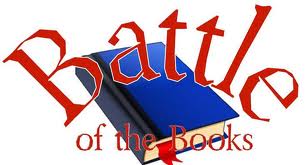 5th – 6th 2018-19 Battle of the BooksTitleAuthorCrenshawKatherine ApplegateThe Secret SchoolAviThe Indian in the CupboardLynne BanksA Nest for Celeste: A Story About Art Inspiration and the Meaning of HomeHenry ColeThe Tale of DespereauxKate DiCamilloTuesdays at the CastleJessica Day GeorgeRunning Out of TimeMargaret HaddixMidnight RiderJoan Hiatt HarlowRoller GirlVictoria JamiesonSlackerGordon KormanChronicles of Narnia: Lion, Witch, & the WardrobeC.S. LewisWild WingsGill LewisShilohPhyllis Reynolds NaylorThe Kite FightersLinda ParkSecrets At SeaRichard PeckSideways Stories from Wayside SchoolLouis SacharFrozen StiffSherry ShahanThe Mysterious Benedict SocietyTrenton StewartThe Trouble with TuckTheodore TaylorThe Crooked Kind of PerfectLinda Urban